AFSS CENTRAL EVALUATION SYSTEMCentral Assessment Team (CAT), HO Islamabad2nd Mid Term Examination 2016 – 17COMPUTER - Class I 50 marks          2 hoursINFORMATION FOR STUDENTSMarks are given against each question or part of question. Write your name, roll number and date in the spaces provided below.OBJECTIVE-20(marks)Q No1:Choose the correct word and write in the space provided.                 5   i) _____________helps you to type alphabets and numbers.       a) Mouse             b) Keyboard              c) CPU  ii) 0,1,2,3,4 …….. are ______________keys.Natural                   b) Alphabet                c)Number  iii) _________key is used to erase the previous character.Backspace              b) Enter                      c) Caps lock  iv)  __________ is used to see pictures, alphabet, numbers.Mouse                    b) Monitor                 c) Monkey  v) Keyboard has small buttons called ________________.       a) keys                       b) Kites                     c) KneesQ No 2:Tick () the correct and cross () the wrong ones.                           5   i)  Space bar key is used to insert blank space.______  ii)  Caps lock key is used to write small letters. ______  iii)  Keyboard does not help you to type. ______  iv)  Backspace key is used to erase the previous letters.______   v)  Enter key is the longest key._______Q No 3: Fill in the blanks.                                                                              5The _____________ is longest key on the keyboard.There are___________ alphabet keys.The___________ keys are used for typing words.The __________ keys is used to move the next line.The __________key are used for typing numbers.Q No 4: Choose the correct word and write it under the picture.             5 SUBJECTIVE-30(marks)Q No 1:Answer the following questions.                                  4x5=20Which key is used to insert blank space between two words?__________________________________________________________________________________________________						Name four things that a computer helps us to do?________________________________________________________________________________________________Name four machines that you see at your home.________________________________________________________________________________________________Which key is used to move to the next line?______________________________________________________________________________________________Which part of a computer is like a TV?______________________________________________               ______________________________________________ Q No 2: Color the alphabet keys.                                       5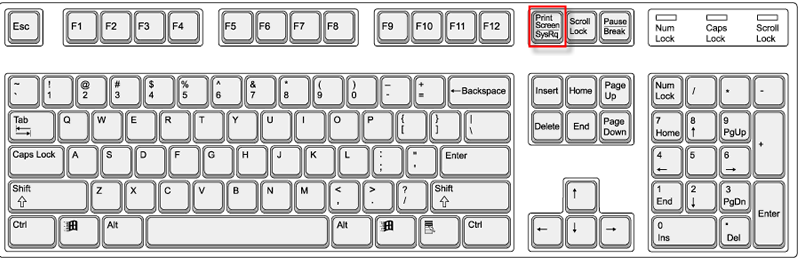 Q No 3: Rearrange the jumbled words.                                        5OMONOMPUCRTERFUTIAPSCEABREKYBAODRStudent Name: Roll No:Center Name:Date:Day:Invigilator Name:Sign:Marks Obtained: Remarks:Examiner Name:Date:Sign :Day: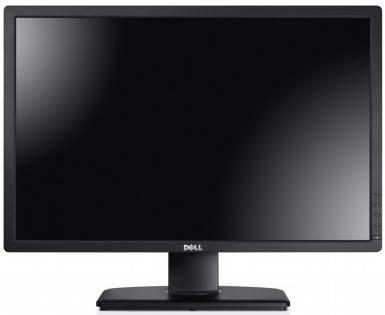 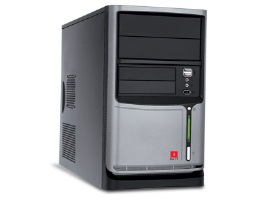 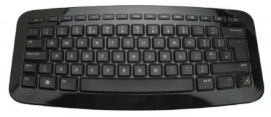 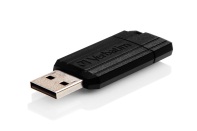 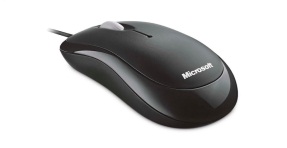 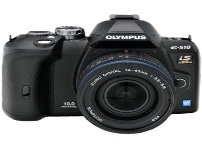 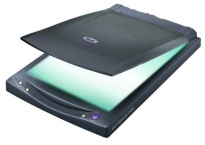 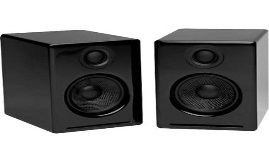 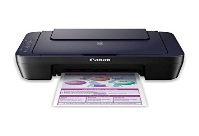 